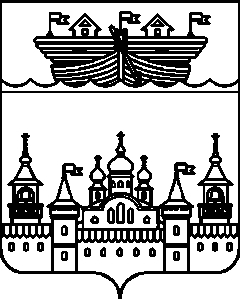 АДМИНИСТРАЦИЯЕГОРОВСКОГО СЕЛЬСОВЕТАВОСКРЕСЕНСКОГО МУНИЦИПАЛЬНОГО РАЙОНАНИЖЕГОРОДСКОЙ ОБЛАСТИПОСТАНОВЛЕНИЕ08 ноября 2021 года	№ 81О минимальных размерах окладов (минимальных размерах должностных окладов) по профессиональным квалификационным группам общеотраслевых должностей руководителей, специалистов и служащих, минимальных размерах ставок заработной платы по профессиональным квалификационным группам общеотраслевых профессий рабочих муниципальных учреждений администрации Егоровского сельсовета Воскресенского муниципального районаАдминистрация Егоровского сельсовета Воскресенского муниципального района постановляет:1.Установить с 1 октября 2021 года:1.1.Минимальные размеры окладов (минимальные размеры должностных окладов) по профессиональным квалификационным группам общеотраслевых должностей руководителей, специалистов и служащих согласно приложению 1.1.2.Минимальные размеры ставок заработной платы по профессиональным квалификационным группам общеотраслевых профессий рабочих согласно приложению 2.2.Установить, что внесение изменений в отраслевые системы оплаты труда осуществляется в пределах фонда оплаты труда, предусмотренного при формировании местного бюджета на соответствующий финансовый год главным распорядителям средств местного бюджета.3.Постановление Администрации Егоровского сельсовета от 16 июня 2021 года № 48 «О минимальных размерах окладов (минимальных размерах должностных окладов) по профессиональным квалификационным группам общеотраслевых должностей руководителей, специалистов и служащих, минимальных размерах ставок заработной платы по профессиональным квалификационным группам общеотраслевых профессий рабочих муниципальных учреждений администрации Егоровского сельсовета Воскресенского муниципального района» считать утратившим силу.4.Контроль за исполнением настоящего постановления оставляю за собой.5.Постановление вступает в силу с момента подписания и распространяется на правоотношения, возникшие с 01 октября .Глава администрации	Ю.А.ЧерняевПриложение 1к постановлению администрацииЕгоровского сельсовета Воскресенского муниципального районаНижегородской области от 08 ноября 2021 года № 81Минимальные размеры окладов (минимальные размеры должностных окладов) по профессиональным квалификационным группам общеотраслевых должностей руководителей, специалистов и служащихПрофессиональные квалификационные группы общеотраслевых должностей руководителей, специалистов и служащих утверждены в соответствии со статьей 144Трудового кодекса Российской Федерации приказом Министерства здравоохранения и социального развития Российской Федерации от 29 мая . № 247н «Об утверждении профессиональных квалификационных групп общеотраслевых должностей руководителей, специалистов и служащих» с учетом Единого квалификационного справочника должностей руководителей, специалистов и служащих и профессиональных стандартов.Минимальные размеры окладов (минимальные размеры должностных окладов) по профессиональным квалификационным группам:<*> В случае превышения размера окладов (должностных окладов) руководителей, специалистов и служащих с учетом повышающих коэффициентов, установленных в соответствии с положениями об оплате труда работников администрации Егоровского сельсовета Воскресенского муниципального района Нижегородской области, не являющихся муниципальными служащими, утвержденными в установленном законодательством порядке, по состоянию на 1 апреля ., над образуемыми значениями размеров окладов (должностных окладов), сформированными в соответствии с размерами, указанными в настоящей таблице, повышающие коэффициенты корректируются в сторону их уменьшения с учетом сохранения размера действующих окладов (должностных окладов).В положениях (примерных положениях) об оплате труда работников администрации Егоровского сельсовета Воскресенского муниципального района Нижегородской области, не являющихся муниципальными служащими, осуществляющими функции и полномочия учредителей подведомственных учреждений, определяются повышающие коэффициенты к минимальным размерам окладов (минимальным размерам должностных окладов) по квалификационным уровням профессиональных квалификационных групп.Приложение 2к постановлению администрацииЕгоровского сельсовета Воскресенского муниципального районаНижегородской области от 08 ноября 2021 года № 81Минимальные размерыставок заработной платы по профессиональным квалификационным группам общеотраслевых профессий рабочихПрофессиональные квалификационные группы общеотраслевых профессий рабочих утверждены в соответствии со статьей 144Трудового кодекса Российской Федерации приказом Министерства здравоохранения и социального развития Российской Федерации от 29 мая . N 248н "Об утверждении профессиональных квалификационных групп общеотраслевых профессий рабочих" с учетом Единого тарифно-квалификационного справочника работ и профессий рабочих и профессиональных стандартов.Профессиональная квалификационная группа "Общеотраслевые профессии рабочих первого уровня".Размер минимальной ставки заработной платы - 4600 руб.Повышающие коэффициенты по профессиям в зависимости от квалификационного разряда по квалификационным уровням:Профессиональная квалификационная группа "Общеотраслевые профессии рабочих второго уровня"Размер минимальной ставки заработной платы - 5217 руб.Повышающие коэффициенты по профессиям в зависимости от квалификационного разряда по квалификационным уровням:Профессиональная квалификационная группаРазмер минимального оклада (должностного оклада), руб.<*>Общеотраслевые должности служащих первого уровня5747Общеотраслевые должности служащих второго уровня6247Общеотраслевые должности служащих третьего уровня7496Общеотраслевые должности служащих четвертого уровня14935Квалификационные уровниКоэффициент1 квалификационный уровень1 квалификационный разряд1,02 квалификационный разряд1,043 квалификационный разряд1,092 квалификационный уровень1,14Квалификационные уровниКоэффициент1 квалификационный уровень4 квалификационный разряд1,05 квалификационный разряд1,112 квалификационный уровень6 квалификационный разряд1,237 квалификационный разряд1,353 квалификационный уровень8 квалификационный разряд1,494 квалификационный уровеньнаименования профессий рабочих, выполняющих важные (особо важные) работы1,63наименования профессий рабочих, выполняющих ответственные (особо ответственные) работы1,79